ЗАЯВКАна участь у роботі I Всеукраїнської науково-практичної конференції “Державна фінансова політика України в умовах євроінтеграції: погляди науковців та практиків”Телефон оргкомітету:(032) 261-69-02, 067-79-37-619 – заступник декана з наукової роботи (Дубик Вікторія Яківна).E-mail:    conference_12.2017@ukr.netПоштова адреса:79000, м. Львів, вул. Коперника, 3, кафедра державних та місцевих фінансів, Львівський національний університет імені Івана Франка, факультет управління фінансами та бізнесу.Міністерство освіти і науки УкраїниЛьвівський національний університет імені Івана Франка, факультет управління фінансами та бізнесу, кафедра державних та місцевих фінансів, Україна (м. Львів)Університет державної фіскальної служби України, Україна (м. Ірпінь)Університет митної справи та фінансів, Україна (м. Дніпро)Львівський торговельно-економічний університет, Україна (м. Львів)Міжнародний університет фінансів, Україна (м. Київ) 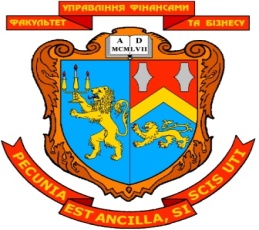 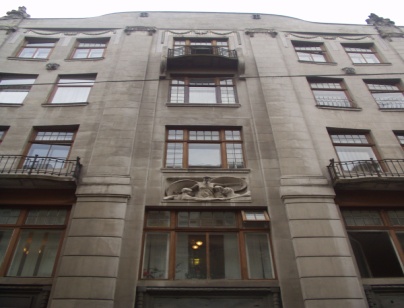 ІНФОРМАЦІЙНЕ ПОВІДОМЛЕННЯI Всеукраїнська науково-практична конференція “Державна фінансова політика України в умовах євроінтеграції: погляди науковців та практиків”14 грудня 2017 рокуЛьвівКафедра державних та місцевих фінансів, факультету управління фінансами та бізнесу Львівського національного університету імені Івана ФранкаЗАПРОШУЄпрофесорсько-викладацький колектив вищих навчальних закладів, працівників фінансових органів та органів державної влади, представників ділових та наукових кіл, молодих учених, аспірантів до участі в роботі I Всеукраїнської науково-практичної конференції “Державна фінансова політика України в умовах євроінтеграції: погляди науковців та практиків”яка відбудеться 14 грудня 2017 р.ТЕМАТИЧНІ НАПРЯМИ РОБОТИ КОНФЕРЕНЦІЇ: Національна фінансова система: проблеми ефективного функціонування і перспективи подальшого розвитку Сучасні тенденції регулювання зовнішньоекономічної діяльності України в умовах євроінтеграції Актуальні проблеми розвитку податкової політики України Фінансове регулювання і безпека бізнес-середовищаРобочі мови конференції: українська, російська, англійська.Форма проведення: дистанційна, безоплатна!УМОВИ УЧАСТІ В КОНФЕРЕНЦІЇ ТА ВИДАННЯ МАТЕРІАЛІВ Для участі в конференції необхідно до 10 грудня 2017 р. надіслати на електронну адресу conference_12.2017@ukr.net: заявку на участь за пропонованою формою; текст тез доповіді.Наявність перелічених документів є обов’язковою умовою включення тез доповіді до електронного збірника тез наукових доповідей учасників конференції.Кожному учаснику буде відправлений сертифікат учасника на поштову адресу, вказану у заявці. Увага! Автору буде надіслано повідомлення про отримання Вашого листа протягом двох днів. Якщо Ви не отримали повідомлення, відправте роботу повторно або з’ясуйте питання про отримання Вашого листа по вказаному нижче телефону. За додатковою інформацією звертатися: Факультет управління фінансами та бізнесу  conference_12.2017@ukr.netТелефон: (032) 261-69-02, 067-79-37-619ВИМОГИ ДО ОФОРМЛЕННЯ ТЕЗ ДОПОВІДЕЙТекстові файли подаються у форматі редактора Word, графічні файли – у форматах BMP, TIFF, PCX або JPEG. Файл повинен бути названий прізвищем учасника. Наприклад: «Петров_тези», «Петров_заявка».Тези мають бути надруковані шрифтом Times New Roman (кегль 12) на аркуші формату А4 з міжрядковим інтервалом 1,5. Поля –  з усіх сторін, сторінки не нумеруються.Оформлення тез здійснюється таким чином: прізвище та ініціали авторів, установа, місто (вирівнювання по правому краю, напівжирний курсив); назва доповіді (вирівнювання по правому краю, всі літери великі, напівжирний курсив); текстова частина, література. Приклад оформлення тез надсилається додатковим файлом.Обсяг тез доповідей – 2-3 повних сторінки.Тези, оформлені з порушенням цих вимог,не будуть розглянуті, про що буде повідомлено автора. Рукописи тез доповідей не редагуються.За науковий зміст і виклад матеріалу відповідає автор!!!СПОДІВАЄМОСЯ НА ВАШУ ЗАЦІКАВЛЕНІСТЬ ТА БАЖАЄМО УСПІХІВ!ПрізвищеПрізвищеПрізвищеПрізвищеІм’яІм’яІм’яІм’яПо батьковіПо батьковіПо батьковіПо батьковіНауковий ступіньНауковий ступіньНауковий ступіньНауковий ступіньВчене званняВчене званняВчене званняВчене званняУстановаУстановаУстановаУстановаПосадаПосадаПосадаПосадаНазва доповідіНазва доповідіНазва доповідіНазва доповідіТематичний напрямроботи№E-mailE-mailE-mailE-mailСлужб./дом. тел.Служб./дом. тел.Служб./дом. тел.Служб./дом. тел.Мобільний тел.Мобільний тел.Мобільний тел.Мобільний тел.